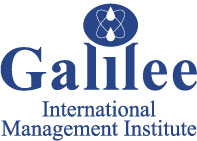 《以色列科技创新》中国大学生访学项目中文冬季班：2016年1月18日——1月27日中文暑期班：2016年7月18日——7月27日    　嘉利利国际管理学院的以色列科技创新中国大学生访学项目 一、报名：如果您感兴趣参加，请尽快报名，我们不收取报名费。请尽快将您的中英文简历和自荐信发给我们，我们会发3份表格给您进行填写，用来报名、申请奖学金和为您办理签证，即日起开始报名，截止日期为2015年12月1日二、友情提示1）为节省时间，有意向申报项目的同学，请尽快办理护照等手续；2）以色列签证由我院向以色列内政部申请，学生本人只需校方提供书面证明，无需提供其他任何公证材料和收入证明。三、链接：１）中国驻以色列大使馆网站上的中国驻以色列大使出席2012年访学项目毕业典礼的文章和照片http://il.china-embassy.org/chn/sgxw/t939965.htm２）2011年上海大学文学院张正涵参加冬季项目的报告，帮助感兴趣的同学更好的了解以色列嘉利利学院的课程http://www.galilcol.ac.il/middle-east/contents/page.asp?contentPageID=362 3）2016年《以色列科技创新中国大学生访学项目》中文冬季班相关课程信息网站连接：http://www.galilcol.ac.il/courses/programs/course.asp?courseID=82四、附上中文参考行程以色列科技创新访学项目中文冬季班2016年1月18-27日第一天  2016年1月17日  周日请选择周日晚上或者周一凌晨抵达以色列的航班，专车接送到学习中心基布兹进行休整
第二天  2016年1月18日  星期一
09:30-10:30  登记 + 课程介绍10:30-12:30  以色列和中东的过去、现在和将来13:30-16:30  介绍和实地了解以色列特色基布兹
第三天  2016年1月19日  星期二08:30-12:30  科技在国家发展中的重要性14:00-17:00  市场营销创新与创造力 -以色列成功与失败的案例研究
第四天  2016年 1月20日 星期三
08:30-12:00  中以经济和商业连接13:00出发
14:00-16:30  Moona-一个变革的空间/可持续发展的社会中心第五天  2016年1月21日 星期四
08:30出发
09:30-11:30  特拉维夫大学Startau创业中心13:30-15:30  Unistream Organization机构：从现在起培养将来的领导人第六天  2016年1月22日  星期五08:00-10:00  创业与创造力的角色10:00-12:00  新角色代入：把自己当成一位真正的企业家13:00-16:00  不确定条件下的决策制定：行为经济学16:00退房，离开Mizra出发去耶路撒冷    18:30-20:00  在哭墙迎接安息日夜宿耶路撒冷第七天  2016年 1月23日 星期六
08:00出发
08:00-18:00  游览耶路撒冷和死海返回基布兹
第八天  2016年1月24日  星期日
08:30出发09:30-11:30  高科技公司14:00-17:00  初创公司——与创始人会面第九天  2016年1月25日  星期一
08:00出发08:00-18:00  游览拿撒勒、加利利湖和戈兰高地

第十天  2016年 1月26日  星期二
08:00出发
09:00-10:30  Technion海法理工学院
10:30-16:00  参观海法
17:00-17:30  总结评估
17:30-18:00  毕业典礼
18:30-20:30  欢送晚宴
第十一天  2016年 1月27日 星期三
08:00退房出发
09:30-17:00  参观特拉维夫和雅法市
18:00左右抵达机场第十二天  2016年1月28日  星期四国际航班抵达中国北京联系人：谢亚妮对华合作交流部 主任以色列嘉利利国际管理学院（前嘉利利学院）邮箱地址:  yxie@galilcol.ac.il 学院网址: www.galilcol.ac.il传真：972-4-6514811电话：972-4-6428888天数10天起止日期中文冬季班：2016年1月18日——1月27日中文暑期班：2016年7月18日——7月27日参与人数全国招生，每个学校报名人数不限，此次中文班至少14人方可开班参与对象中国所有大学本科在读，或者以上学历的学生、老师和业内人士们费用*学费：1140美元学院今年推出最新优惠政策：为报名参加这个访学项目的中国学员免除学费费用*只需支付当地生活费用（国际机票不包括在内，需要自理）：2,200美元（双人标间：两个人住一间房）2,700美元（单人间：一个人住一间房）费用包括：学习中心住宿、全膳、学习、考察、专业中文翻译、医疗保险、签证费用、机场接送以及周末游览*组团参加的大学，将可享受特别优惠！